Publicado en Barcelona el 28/05/2018 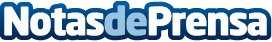 Koperus, BITCOINS dentro de la leyDespacho jurídico internacional KOPERUS BLS explica cómo funciona y se regula la cripto-moneda BITCOIN dentro de ausencia de marco legal especificoDatos de contacto:Margarita RepinaNota de prensa publicada en: https://www.notasdeprensa.es/koperus-bitcoins-dentro-de-la-ley Categorias: Nacional Derecho Finanzas E-Commerce http://www.notasdeprensa.es